

                                                                        1. Общие положения1.1. Научно-технический Совет (далее — НТС)  Общества с ограниченной ответственностью «Научно-исследовательский институт санитарной техники» (далее - ООО «НИИсантехники»)действует на основании настоящего Положения и руководствуется в своей деятельности законодательством Российской Федерации.1.2. НТС является постоянно действующим экспертно-совещательным органом для реализации целей и задач стратегического развития ООО «НИИсантехники» в направлении разработки и совершенствование санитарно-технических изделий.1.3. Работа НТС направлена на способствование достижению максимально экономической эффективности от испытаний и модернизации санитарно-технических изделий, прогрессивной технологии и улучшения организации производства.1.4. Решения НТС носят рекомендательный, а в некоторых случаях обязательный характер для выполнения.2. Задачи научно-технического Совета2.1. Основными задачами научно-технического Совета являются:2.1.1. Формирование научно-обоснований единой технической политики, направленной на ускорение технологического прогресса ;2.1.2. Широкое внедрение в производство новейших достижение науки и техники;2.1.3. Обеспечение научно-технической основы для принятия решений руководством ООО «НИИсантехники»;2.1.4. Информирование широкой научной общественности о результатах научно-технических работ, проводимых ООО «НИИсантехники»;2.1.5. Рассматривает и оценивает результаты проведенных работ и дает заключение об их научной и практической значимости;2.1.6. Осуществляет контроль уровня НИОКР, проводимых подразделениями ООО «НИИсантехники»;2.1.7. Определяет перспективы научно-технического развития ООО «НИИсантехники» и основные направления работ;2.1.8. Определяет годовые и перспективные планы работ ООО «НИИсантехники»;2.1.9. Рассматривает результаты экспертиз.3. Состав и структура3.1. В состав НТС включаются ученые, высококвалифицированные специалисты ООО «НИИсантехники» и внешних организаций.3.2. В должностной состав НТС входят председатель, заместитель председателя, ученый секретарь, технический секретарь и члены совета.3.3. В заседаниях НТС могут участвовать приглашенные сотрудники ООО «НИИсантехники» и специалисты внешних организаций с правом совещательного голоса.3.4. Руководство НТС осуществляется Председателем НТС. Организационные функции исполняются ученым секретарем НТС.4. Председатель НТС4.1. Председателем НТС является Генеральный директор ООО «НИИсантехники».4.2. Председатель НТС:4.2.1. Осуществляет общее руководство деятельностью НТС и обеспечивает выполнение задач НТС, определенных настоящим Положением;4.2.2. Утверждает планы работы и отчеты о деятельности НТС;4.2.3. Принимает решение о созыве НТС, утверждает дату и место проведения заседания НТС, повестку дня;4.2.4. Председательствует на заседаниях НТС;4.2.5. Организует ведение протокола заседания НТС, подписывает протокол, заседания НТС;4.2.6. Осуществляет контроль решений НТС.5. Ученый секретарь НТС5.1. Осуществляет организацию и ведение делопроизводства НТС.5.2. Направляет членам НТС сообщения о проведении заседаний НТС.5.3. Ведет протокол заседаний НТС, осуществляет функции счетной комиссии.5.4. Учитывает и хранит документы и корреспонденцию НТС.5.5. Выполняет иные организационные функции.6. Основные функции НТС6.1. НТС в соответствии с возложенными на него задачами осуществляет:6.1.1. Согласование членов НТС на год;6.1.2. Представление рекомендаций по внедрению современных достижений отечественной и зарубежной науки и техники;6.1.3. Выработку рекомендаций по улучшению качества промышленной продукции, увеличению сроков службы изделий, повышению их надежности в эксплуатации;6.1.4. Выработку предложений о развитии наиболее перспективных исследований и о прекращении малоэффективных и не имеющих практического значения работ;6.1.5. Оценку эффективности работы подразделений;6.1.6. Рассмотрение рекомендаций по работам, выдвигаемым на соискание премий, подготовку заключений и отзывов по диссертационным работам;6.1.7. Рассмотрение конкурсных предложений и участие в конкурсах.7. Порядок работы НТС7.1. Научно-технический совет проводит работу в тесном контакте с подразделениями ООО «НИИсантехники». Обслуживание НТС (финансовые и бухгалтерские операции, печатные, размножение, рассылка материалов, хозяйственное обеспечение и т. п.) производится соответствующими подразделениями ООО «НИИсантехники».7.2. НТС работает по планам, утвержденным Председателем НТС. Планы работ НТС подготавливаются Ученым секретарем НТС и утверждаются Председателем НТС.7.3. Дата проведения и повестки дня заседания НТС определяются Председателем НТС. Сообщения о проведении заседании НТС высылается членам НТС не позднее, чем за 3 рабочих дня до даты проведения заседания.7.4. На заседании НТС могут привлекаться без предоставления права голоса видные ученые, высококвалифицированные специалисты, а также представители научно-технических обществ других организаций.7.5. НТС уполномочен принимать решения в случае, если на его заседаниях присутствует более 50% от общего числа его членов.7.6. Решение НТС принимаются простым большинством голосов от общего числа голосов членов НТС, принимающие участие в заседании и оформляются протоколом заседания НТС.7.7. Допускается проведение заседаний НТС в форме видеоконференции.8. Права НТС8.1. НТС имеет право:8.1.1. Поручать структурным подразделениям ООО «НИИсантехники», а также отдельным сотрудникам подготовку и проработку вопросов, подлежащих рассмотрению на заседаниях НТС;8.1.2. Запрашивать от подразделений ООО «НИИсантехники» представления сведений и материалов, необходимых для работы НТС;          8.1.3. Представлять к поощрению за активную работу членов НТС._______________________________________________________________________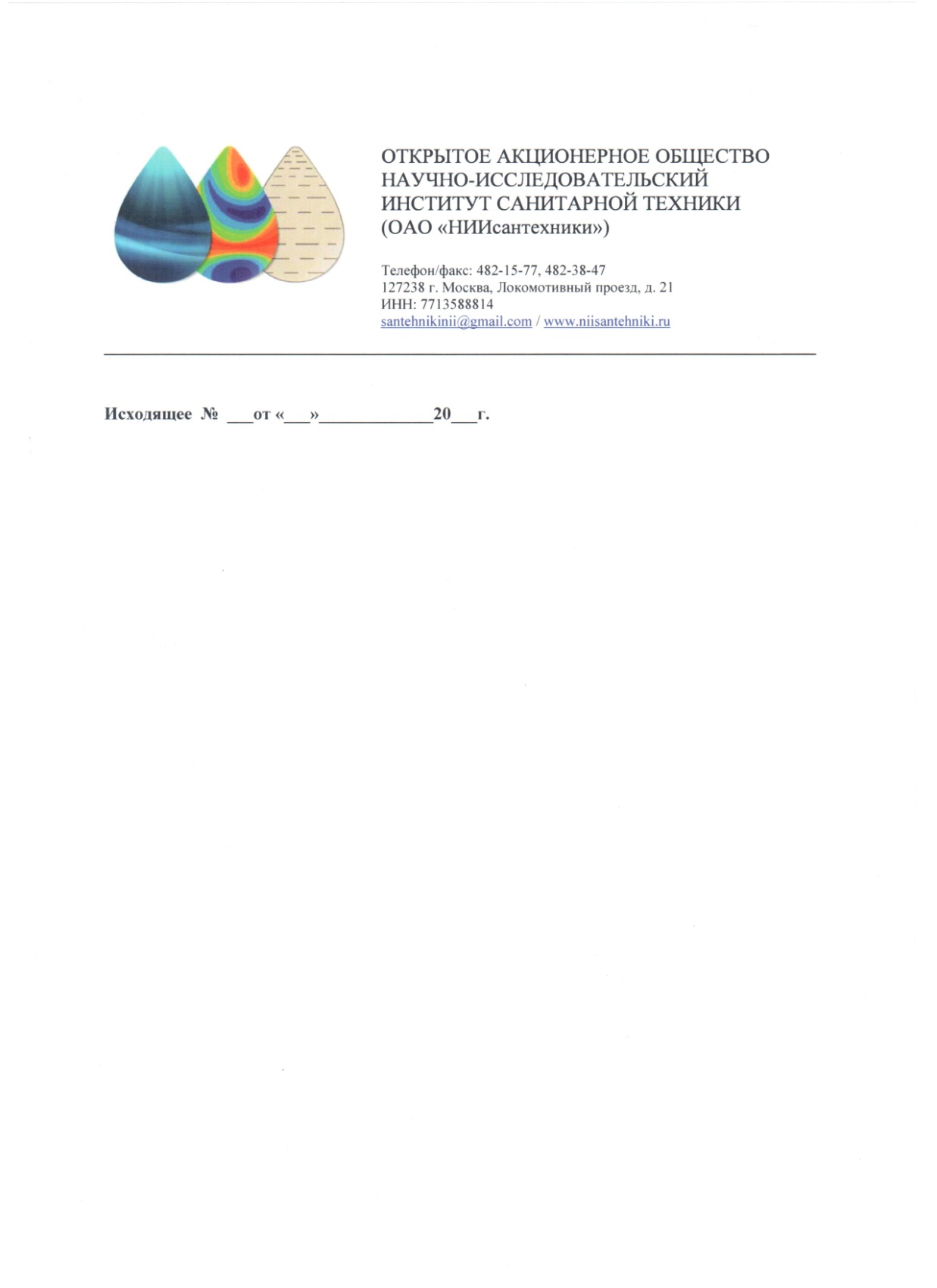 НИИсантехникиОснован в 1945 году«УТВЕРЖДАЮ»___________________Генеральный директорОбщества с ограниченной ответственностью «Научно-Исследовательский Институт санитарной техники»Веред С.В«УТВЕРЖДАЮ»___________________Генеральный директорОбщества с ограниченной ответственностью «Научно-Исследовательский Институт санитарной техники»Веред С.ВПОЛОЖЕНИЕ О НАУЧНО-ТЕХНИЧЕСКОМ СОВЕТЕООО «НИИсантехники»